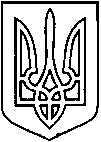 СЄВЄРОДОНЕЦЬКА МІСЬКА ВІЙСЬКОВО-ЦИВІЛЬНА АДМІНІСТРАЦІЯ  СЄВЄРОДОНЕЦЬКОГО РАЙОНУ ЛУГАНСЬКОЇ  ОБЛАСТІРОЗПОРЯДЖЕННЯкерівника Сєвєродонецької міської військово-цивільної адміністрації «02» червня 2021 року                                                                        № 830Про затвердження Статуту КЗ  «Сєвєродонецька міська публічна бібліотека» в новій редакціїКеруючись пунктом 12, пунктом 15 частини 1 статті 4, пунктом 8 частини 3 статті 6 Закону України «Про військово-цивільні адміністрації», статтями 87, 88 Цивільного кодексу України, статтями 24, 52, 53, 54, 57, 137 Господарського Кодексу України, Законом України «Про місцеве самоврядування в Україні», розпорядженням керівника Сєвєродонецької міської військово-цивільної адміністрації Сєвєродонецького району Луганської області від 19.04.2021року № 497 «Про створення філій в комунальних закладах відділу культури Сєвєродонецької міської військово-цивільної адміністрації Сєвєродонецького району Луганської області» та з метою приведення установчих документів у відповідність до вимог чинного законодавства України,зобов’язую:1. Затвердити Статут комунального закладу «Сєвєродонецька міська публічна бібліотека»  (код ЄДРПОУ 36804219) в новій редакції (додається).2. Вважати таким, що втратив чинність пункт 1 розпорядження керівника Військово-цивільної адміністрації м. Сєвєродонецьк Луганської області від 23 листопада 2020 року № 1028 «Про затвердження Статуту КЗ «Сєвєродонецька міська публічна бібліотека» в новій редакції».3. Дане розпорядження підлягає оприлюдненню.4. Контроль за виконанням даного розпорядження покласти на заступника керівника військово-цивільної адміністрації Ірину СТЕПАНЕНКО.Керівник Сєвєродонецької міськоївійськово-цивільної адміністрації                                      Олександр СТРЮК 